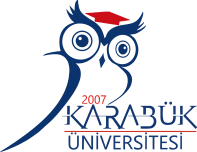 BirimiSağlık Hizmetleri Meslek Yüksekokulu MüdürlüğüUnvanı/Ad-SoyadÖğr. Gör. / Müdür Yardımcısı Mert UYSALBağlı Olduğu YöneticiMeslek Yüksekokulu MüdürüYokluğunda Vekâlet Edecek PersonelMüdür Yardımcısı Öğr. Gör. Ümit TOPCUOĞLUGörevin/İşin Kısa TanımıGörevin/İşin Kısa TanımıMYO Müdür YardımcısıMYO Müdür YardımcısıGörev, Yetki ve SorumluluklarYüksekokulumuza ilk defa kayıt yaptıran öğrenciler için oryantasyon programını hazırlar veuygular.Her dönem başında ders kayıtlarının düzenli bir biçimde yapılmasını sağlar.Dönem başında ders kayıtlarının düzenli bir biçimde yapılabilmesi için danışmanlarla toplantılaryapar.Ders notlarının düzenli bir biçimde otomasyon sistemine girilmesinin koordinasyonunu sağlar.Her yarıyıl başında ders dağılımlarının programlar bazında düzenli yapılmasını sağlar.Yüksekokuldaki ders programlarının bölümler bazında zamanında yapılmasını sağlar.Yüksekokulda yapılacak olan sınav programlarının hazırlanmasını ve yürütülmesini sağlar.Yüksekokuldaki programların akredite edilmesi için gerekli çalışmaları yapar.Eğitim-öğretim ve araştırmalarla ilgili politikalar ve stratejiler geliştirir.Program açılması, program ders içerikleri ve öğretim elemanı ders görevlendirme değişiklikleri konularında ön değerlendirme yapar ve görüş bildirir.Müdürün yetki devri ile aktardığı işleri yapar.Müdürün görevinin başında bulunmadığı durumlarda Müdüre vekâlet eder.Öğrenci işleri ile ilgili işlemlerin düzenli ve sağlıklı bir şekilde yürütülmesini koordine eder.Öğretim elemanlarının derslerini düzenli olarak yapmalarını sağlar.TEBELLÜĞ EDENONAYBu dokümanda açıklanan görev tanımını okudum, yerine getirmeyi kabul ve taahhütederim.… / … / 202İmza… / … / 202İmza… / … / 202İmzaBirimiSağlık Hizmetleri Meslek Yüksekokulu MüdürlüğüUnvanı/Ad-SoyadÖğr. Gör. / Müdür Yardımcısı Ümit TOPCUOĞLUBağlı Olduğu YöneticiMeslek Yüksekokulu MüdürüYokluğunda Vekâlet Edecek PersonelMüdür Yardımcısı Öğr. Gör. Mert UYSALGörevin/İşin Kısa TanımıGörevin/İşin Kısa TanımıMYO Müdür YardımcısıMYO Müdür YardımcısıGörev, Yetki ve SorumluluklarYüksekokulumuza ilk defa kayıt yaptıran öğrenciler için oryantasyon programını hazırlar veuygular.Her dönem başında ders kayıtlarının düzenli bir biçimde yapılmasını sağlar.Dönem başında ders kayıtlarının düzenli bir biçimde yapılabilmesi için danışmanlarla toplantılaryapar.Ders notlarının düzenli bir biçimde otomasyon sistemine girilmesinin koordinasyonunu sağlar.Her yarıyıl başında ders dağılımlarının programlar bazında düzenli yapılmasını sağlar.Yüksekokuldaki ders programlarının bölümler bazında zamanında yapılmasını sağlar.Yüksekokulda yapılacak olan sınav programlarının hazırlanmasını ve yürütülmesini sağlar.Yüksekokuldaki programların akredite edilmesi için gerekli çalışmaları yapar.Eğitim-öğretim ve araştırmalarla ilgili politikalar ve stratejiler geliştirir.Program açılması, program ders içerikleri ve öğretim elemanı ders görevlendirme değişiklikleri konularında ön değerlendirme yapar ve görüş bildirir.Müdürün yetki devri ile aktardığı işleri yapar.Müdürün görevinin başında bulunmadığı durumlarda Müdüre vekâlet eder.Öğrenci işleri ile ilgili işlemlerin düzenli ve sağlıklı bir şekilde yürütülmesini koordine eder.Öğretim elemanlarının derslerini düzenli olarak yapmalarını sağlar.TEBELLÜĞ EDENONAYBu dokümanda açıklanan görev tanımını okudum, yerine getirmeyi kabul ve taahhütederim.… / … / 202İmza… / … / 202İmza… / … / 202İmza